MODELO RESUMO EXPANDIDO (Mínimo 4 e no máximo 6 folhas)TITULO (LETRA MAIÚSCULA, NEGRITO, FONTE TIMES NEW ROMAN, TAMANHO  12; CENTRALIZADO)Área temática: nome da área temáticaAutores (as): Nome completo do Primeiro Autor, Nome completo do Coautor(es), Nome completo do Coautor(es), Nome completo do Coautor(es), Nome completo do Coautor(es)Coordenador (a): Nome completo do Coordenador(PREENCHER SOMENTE CASO O TRABALHO SEJA SELECIONADO)RESUMO: Deverá ser escrito em Fonte Times New Roman, tamanho 12, alinhamento justificado e espaçamento simples. Deve conter entre 1500 e 2500 caracteres com os espaços. Deve ter introdução, objetivo, metodologia, resultados e considerações finais.Palavras-chave: Palavra. Seminário. Extensão.Deverão ser escritas em Fonte Times New Roman, tamanho 12, alinhamento justificado. Deverão ser inclusas 3 palavras-chave, separadas por ponto.1 INTRODUÇÃOO(a) autor(a) deve contextualizar a ação, apresentando a justificativa do trabalho de forma clara, a revisão de literatura e no final o(s) objetivo(s). O texto deverá ser digitado em Fonte Times New Roman, tamanho 12, justificado, espaçamento entre linhas de 1,5, recuo de parágrafo de 2 cm na primeira linha.As citações diretas que ultrapassarem três(3) linhas deverão ser escritas na mesma fonte do texto, porém com tamanho reduzido 11(onze), com recuo de quatro(4) cm da margem, espaçamento simples e sem aspas.2 METODOLOGIADeve ser concisa, mas suficientemente clara, de modo que o leitor entenda e possa reproduzir os procedimentos utilizados, apresentando as características do público, o(s) instrumento(s) de coleta e os procedimentos utilizados.2.1 ITENS E SUBITENSOs itens e subitens deverão ser escritos em letra maiúscula e em negrito, alinhados à esquerda e enumerados. Não deverão ser utilizados: ponto, hífen, travessão ou qualquer outro sinal após o indicativo numérico do item ou subitem. As grandezas deverão ser expressas no Sistema Internacional (SI), e a terminologia científica (incluindo a nomenclatura e os símbolos gregos) deverá seguir as convenções internacionais de cada área em questão.3 RESULTADOS E DISCUSSÃONeste item devem ser apresentados e discutidos os resultados mensuráveis e qualitativos da ação de extensão. Poderão ser inseridas tabelas, figuras e gráficos, em conformidade com as normas vigentes da ABNT. As grandezas deverão ser expressas no Sistema Internacional (SI), e a terminologia científica (incluindo a nomenclatura e os símbolos gregos) deverá seguir as convenções internacionais de cada área em questão.Exemplo de tabela: Deverá conter título e ser numerada com fonte Times New Roman tamanho 12 para título e conteúdo e tamanho 10 para notas.Tabela 1 – Modelo de tabelaFonte: modelo.Nota: modelo.Exemplo de figura: deverá ser numerada, com fonte Times New Roman conforme abaixo.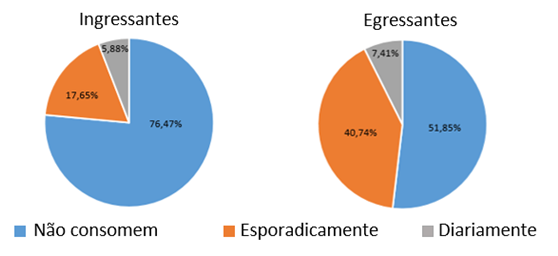 Figura 1: Consumo semanal de álcool entre estudantes ingressantes e egressantes dos cursos de Bacharelado em Enfermagem e Bacharelado em Farmácia na Universidade Federal de Mato Grosso, Câmpus Universitário do Araguaia. Dados representados em porcentagem por meio de Inventário de BECK. Ingressantes (N=34) e Egressantes (N=27). Fonte: modelo4 CONSIDERAÇÕES FINAISApontar as considerações finais da ação de extensão.REFERÊNCIASEm ordem alfabética, alinhado à esquerda e de acordo com as normas da ABNT vigentes (exemplos: a, b, c, d, e, f):a) Artigos de revistas:GONÇALVES, L. M. G.; CESAR JUNIOR, R. M. Robótica, Sistemas Sensorial e Motos: principais tendências e direções. Revista de Informática Teórica e Aplicada, Porto Alegre, v.9, n.2, p. 7-36, out. 2002.b) Livros:OLIVEIRA, José Paulo Moreira de; MOTTA, Carlos Alberto Paula. Como escrever textos técnicos. São Paulo: Pioneira Thomson Learning, 2005.c) Capítulo de livro:MACHADO, Irene A. Os gêneros e o corpo do acabamento estético. In BRAIT, Beth (org.) Bakhtin: dialogismo e construção do sentido. 2. ed. rev. Campinas, SP: Editora da UNICAMP, 2005. Cap. 3, p. 131-148.d) Trabalhos apresentados em congressos (Anais, Resumos, Proceedings, CDRom):BIAVA, L. C. et al. A Perspectiva Semântica no Design de Interação: estilos de interação em diferentes formas de linguagem. In: Congresso Internacional de Ergonomia e Usabilidade, Design de interfaces e Interação Humano Computador, 8, 2008, São Luís. Anais... São Luís, jun. 2008. 1 CDRom.e) Dissertações e teses:MENEGHETTI, E. A. Uma proposta de uso da arquitetura trace como um sistema de detecção de intrusão. 2002. 105 f. Dissertação (Mestrado em Ciência da Computação) – Instituto de Informática, UFRGS, Porto Alegre, 2002.f) WWW (World Wide Web) e FTP (File Transfer Protocol):ALVES, Maria Bernadete Martins; ARRUDA, Susana Magareth. Como fazer referências: bibliográficas, eletrônicas e demais formas de documentos. Disponível em &lt;http://www.bu.ufsc.br/framerefer.html &gt;. Acesso em 26 de outubro de 2009.ÁREASUNESPUNICAMPUSPTOTALInterdisciplinar2226Biológicas e da Saúde2226Exatas e Tecnológicas2226Humanas e Artes2226TOTAL88824